РЕСПУБЛИКА  ИНГУШЕТИЯ ГIАЛГIАЙ МОХК        МУНИЦИПАЛЬНОЕ УЧРЕЖДЕНИЕ «АДМИНИСТРАЦИЯ НАЗРАНОВСКОГО МУНИЦИПАЛЬНОГО РАЙОНА»        Р А С П О Р Я Ж Е Н И Е                                                                       г.Назрань        28.07.2022г.                                                                                                           №72                                Об установлении особого  	противопожарного  режима                               на  территории Назрановского муниципального  района.В соответствии со статьей 30 Федерального закона от 21 декабря 1994г. №69-ФЗ «О пожарной безопасности», статьей 13 Закона Республики Ингушетия от 4 декабря 2002г. №52-РЗ «О пожарной безопасности» и в связи с наступлением периода особой пожарной опасности, связанной с возникающей угрозой для населенных пунктов и объектов экономики вследствие возможных природных пожаров, а также угрозой возникновения лесных и природных пожаров, Распоряжением Правительства Республики Ингушетия №348-р от 06.07.2022г.1. В  связи  с наступлением пожароопасного периода:       - установить на территории района с 17:00 с 11 июля 2022г. особый противопожарный режим до особого распоряжения главы района;     -главам  администраций  населенных  пунктов  и  руководителям  объектов,  расположенных  на  территориях,  где  имеется  риск  возникновения  природных  пожаров на  период  введения  особого  противопожарного  режима  разработать  и  реализовать  комплекс мероприятий  по  недопущению  распространения  пожаров  на  строения, привести  в  надлежащее  состояние  противопожарное  водоснабжение,  проезды  к  зданиям,  сооружениям  и  открытым  водоемам;     -главам администраций населенных пунктов района организовать и провести работу по опашке населенных пунктов, объектов экономики, расположенных вблизи лесных массивов;      -запретить руководителям ГУП МСХ, КФХ и частным лицам проводить бесконтрольное сжигание сухой травы, проводить палы сельскохозяйственных угоди;      - главам  администраций  населенных  пунктов,  Руководителю  Назрановского  Лесничества осуществлять  патрулирование  силами  местного  населения  и  лесничеств  в  лесных  массивах,  в  непосредственной  близости  от   которых  расположены  населенные  пункты,  объекты  различного  назначения;                                                   - отделу по делам ГО и ЧС администрации района организовать  и  провести  противопожарную  пропаганду, осветить в средствах  массовой  информации  вопросы  сбережения  лесов,  соблюдения  правил  пожарной  безопасности  на объектах и на территории частного сектора;       -главам администраций вышеуказанных населенных пунктов организовать  наглядную  агитацию  по  охране от  пожаров. 2. Контроль за исполнением настоящего распоряжения оставляю за собой.Глава  Назрановского района                                                М.И. Муталиев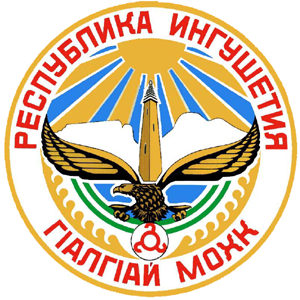 